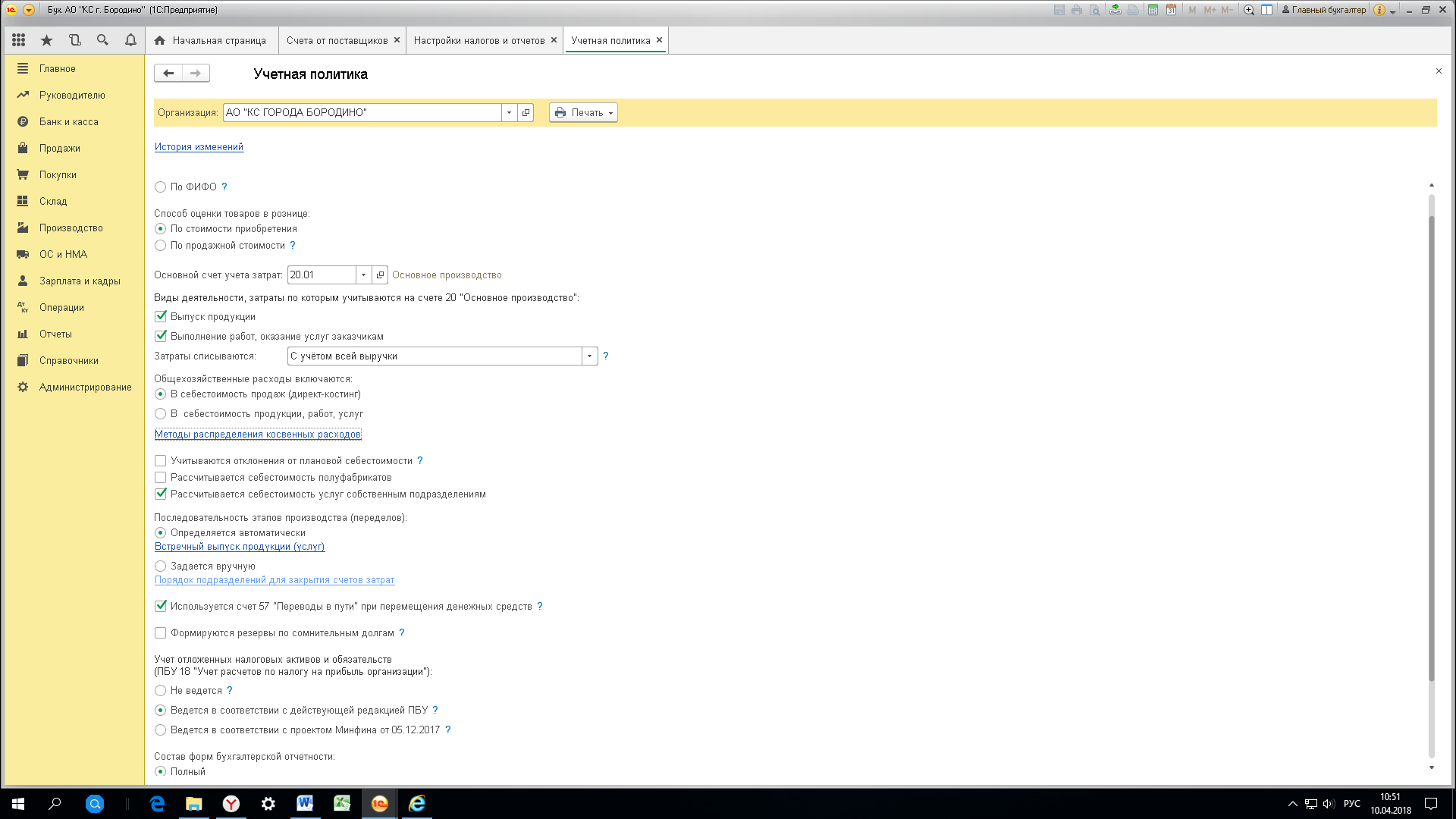 Скрин УП.Список методы распределение общепроизводственных затрат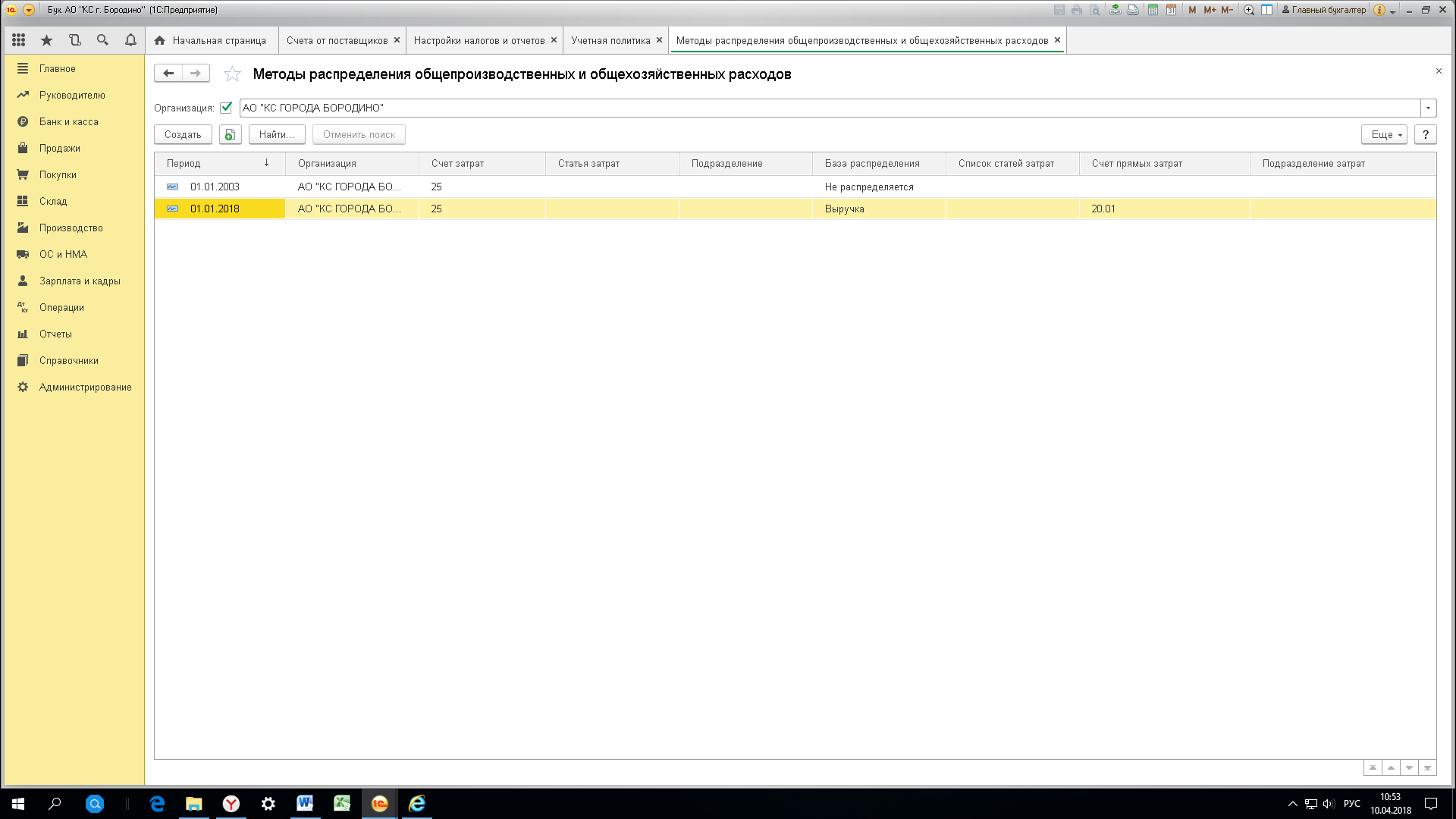 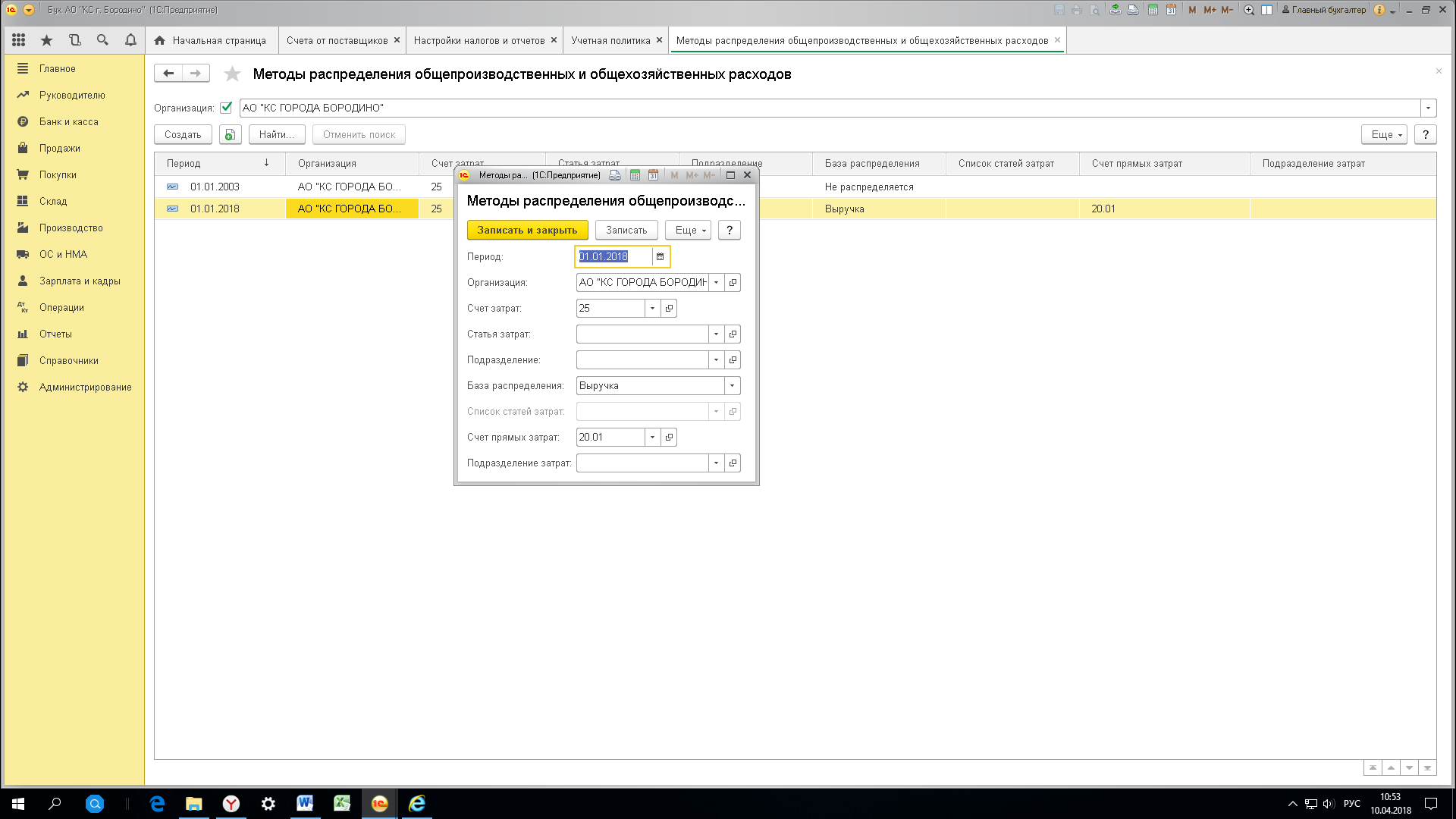 При данном методе счет закрывается пропорционально выручки, но в тоже  подразделение, которое по счету 25, а не в подразделения ОП.Поэтому ,я в ручную распределила затраты. Как правильно установить метод распределения затрат, чтобы сч. 25 распределялся на сч. 20 пропорционально отдельных статьей прямых затрат (материальных). 